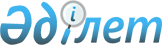 О присвоении наименования "Дәуқара батыр көшесі" новой улице в микрорайоне "Жақсы ауыл" Зачаганского поселкового округа города УральскаРешение Уральского городского маслихата Западно-Казахстанской области от 2 июля 2008 года N 9-13 и постановление акимата города Уральска Западно-Казахстанской области от 5 июня 2008 года N 1404. Зарегистрировано Управлением юстиции города Уральск Западно-Казахстанской области 15 июля 2008 года N 7-1-104

      В соответствии со статьями 6, 31 Закона Республики Казахстан "О местном государственном управлении в Республике Казахстан", статьей 13 Закона Республики Казахстан "Об административно-территориальном устройстве Республики Казахстан", рассмотрев обращения жителей микрорайонов и решение городской ономастической комиссии Уральский городской маслихат РЕШИЛ и акимат города Уральска ПОСТАНОВЛЯЕТ:



      1. Присвоить наименование "Дәуқара батыр көшесі" новой улице в микрорайоне "Жақсы ауыл" Зачаганского поселкового округа города Уральска.



      2. Настоящие решение и постановление вводятся в действие со дня его первого официального опубликования.      Председатель 9-ой очередной       Аким города Уральска

      сессии Уральского городского

      маслихата      Секретарь Уральского

      городского маслихата
					© 2012. РГП на ПХВ «Институт законодательства и правовой информации Республики Казахстан» Министерства юстиции Республики Казахстан
				